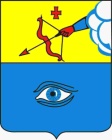 ПОСТАНОВЛЕНИЕ___07.05.2024___                                                                                         № __21/12_ г. ГлазовО внесении изменений в состав Комиссии по вопросам оказания материальной помощи гражданам, утвержденный постановлением Администрации города Глазова от 06.10.2017 №5/40 «Об утверждении состава Комиссии по вопросам оказания материальной помощи гражданам» (в редакции постановлений Администрации города Глазова от 08.06.2018 № 5/25, от 19.11.2018 №5/52, от 21.01.2020 №21/2, от 26.05.2021 №21/13, от 26.11.2021 №21/27, от 25.08.2022 №21/21, от 03.10.2022 №21/24, от 06.02.2023 №21/1, от 30.08.2023 №21/26)В связи с кадровыми изменениями, руководствуясь Уставом города Глазова,П О С Т А Н О В Л Я Ю:Внести в состав Комиссии по вопросам оказания материальной помощи гражданам, утвержденный постановлением Администрации города Глазова от 06.10.2017 №5/40 «Об утверждении состава Комиссии по вопросам оказания материальной помощи гражданам» (в редакции постановлений Администрации города Глазова от 08.06.2018 № 5/25, от 19.11.2018 №5/52, от 21.01.2020 №21/2, от 26.05.2021 №21/13, от 26.11.2021 №21/27, от 25.08.2022 №21/21, от 03.10.2022 №21/24, от 06.02.2023 №21/1, от 30.08.2023 №21/26) следующие изменения:Исключить из состава Комиссии:Андрееву Ольгу Геннадиевну, заместителя начальника управления организационной и кадровой работы Администрации города Глазова;Включить в состав комиссии:Широбокову Олесю Валерьевну, начальника отдела МКУ «Центр учета и отчетности» (по согласованию);Настоящее постановление подлежит официальному опубликованию. Контроль за исполнением настоящего постановления возложить на руководителя Аппарата Администрации города Глазова.Администрация муниципального образования «Городской округ «Город Глазов» Удмуртской Республики»(Администрация города Глазова) «Удмурт Элькунысь«Глазкар»  кар округ»муниципал кылдытэтлэн Администрациез(Глазкарлэн Администрациез)Глава города ГлазоваС.Н. Коновалов